Stagione Sportiva 2020/2021TRIBUNALE FEDERALE TERRITORIALEIl Tribunale federale territoriale presso il Comitato Regionale Marche, composto daAvv. Giammario Schippa - PresidenteAvv. Francesco Scaloni - ComponenteDott. Lorenzo Casagrande Albano - ComponenteDott.ssa Valentina Pupo - Componentenella riunione del 3 novembre 2020, ha pronunciato                                                                                                          Dispositivo n. 7/TFT 2020/2021                                                     Deferimento n. 4211/210 pfi 20 21/MDL/vdb del 5 ottobre 2020a seguito del Deferimento n. 4211/210 pfi 20 21/MDL/vdb del 5 ottobre 2020, a carico di CAPODAGLIO Andrea e della società C.S. LORETO A.D., il seguenteDISPOSITIVOP.Q.M.Il Tribunale federale territoriale, all’esito della camera di consiglio, in accoglimento del deferimento in epigrafe, dichiara i deferiti responsabili delle condotte contestate e, per l’effetto, applica agli stessi le seguenti sanzioni:al Presidente CAPODAGLIO Andrea, l’inibizione per mesi 3 (tre); alla società C.S. LORETO A.D., l’ammenda di € 500,00 (cinquecento/00). Manda alla Segreteria del Comitato Regionale Marche per le comunicazioni, anche con posta elettronica certificata, e gli adempimenti conseguenti.Così deciso in Ancona, nella sede della FIGC – LND - Comitato Regionale Marche, in data 3 novembre 2020.Il Relatore                                                                                                        Il PresidenteF.to in originale                                                                                                F.to in originaleFrancesco Scaloni                                                                                           Giammario SchippaDepositato in Ancona in data 3 novembre 2020Il Segretario f.f.                                                                                           F.to in originaleFrancesco Scaloni   Pubblicato in Ancona ed affisso all’albo del C.R.M. il 03/11/2020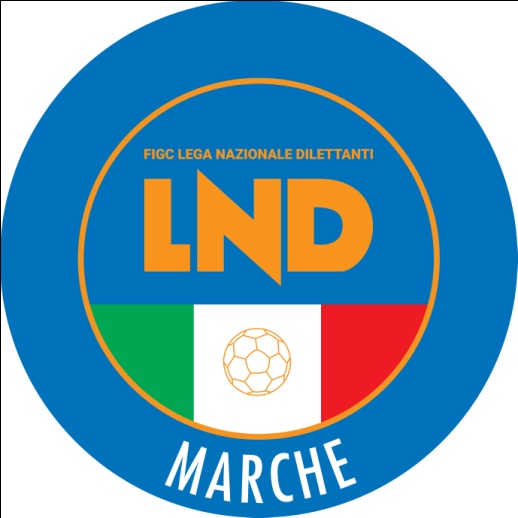 Federazione Italiana Giuoco CalcioLega Nazionale DilettantiCOMITATO REGIONALE MARCHEVia Schiavoni, snc - 60131 ANCONACENTRALINO: 071 285601 - FAX: 071 28560403sito internet: marche.lnd.ite-mail: crlnd.marche01@figc.itpec: marche@pec.figcmarche.itComunicato Ufficiale N° 55 del 3 novembre 2020  Il Segretario(Angelo Castellana)Il Presidente(Paolo Cellini)